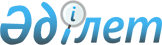 Қазақстан Рөспубликасы Қаржы министрлiгiнiң 1999 жылғы 3 мамырдағы N 177 бұйрығына өзгерiстер мен толықтырулар енгiзу туралы
					
			Күшін жойған
			
			
		
					Қазақстан Рөспубликасы Қаржы министрлiгi 1999 жылғы 18 қазан N 570 Бұйрығы.
Қазақстан Республикасы Әділет министрлігінде 1999 жылғы 20 қазанда тіркелді. Тіркеу N 941. Күші жойылды - Қазақстан Республикасының Қаржы министрінің 2005 жылғы 12 наурыздағы N 78 Бұйрығымен (V053497)



      "Сот сараптамасы туралы" 1997 жылғы 12 қарашадағы, "Психиатрлық көмек және оны көрсету кезiнде азаматтардың құқықтық кепiлдiктерi туралы" 1999 жылғы 16 сәуiрдегi, "Қылмыс жасалуына сезiктiлер мен айыптаушыларды күзетте ұстаудың тәртiбi мен шарттары туралы" 1999 жылғы 30 наурыздағы Қазақстан Республикасының Заңдарына, 1999 жылғы 13 шiлдедегi Қазақстан Республикасының Азаматтық iстер жүргiзу кодексiне және "Мемлекеттiк бiлiм беру мекемелерiнiң қаржы, материалдық және валюталық түсiмдердi пайдалану Тәртiбiн бекiту туралы" Қазақстан Республикасы Үкiметiнiң 1999 жылғы 22 қыркүйектегi N 1441 
 P991441_ 
 қаулысына сәйкес Бұйырамын: 



      1. "Ақылы қызмет көрсетудi iске асырудан, демеушiлiк және қайырымдылық көмек көрсетуден алынатын қаражаттарды, сондай-ақ мемлекеттiк мекемелердiң депозиттiк сомаларын қалыптастыру, пайдалану және есепке алу тәртiбi туралы қағиданы бекiту туралы" Қазақстан Республикасы Қаржы министрлiгiнiң 1999 жылғы 3 мамырдағы N 177 
 V990771_ 
 бұйрығына мынадай өзгерiстер мен толықтырулар енгiзiлсiн: 



      көрсетiлген бұйрықпен бекiтiлген Ақылы қызмет көрсетудi iске асырудан, демеушiлiк және қайырымдылық көмек көрсетуден алынатын қаражаттарды, сондай-ақ мемлекеттiк мекемелердiң депозиттiк сомаларын қалыптастыру, пайдалану және есепке алу тәртiбi туралы қағидада: 



      29-тармақта: 



      үшiншi абзац мынадай редакцияда жазылсын: 



      Қазақстан Республикасы Iшкi iстер министрлiгiнiң Түзету мекемелерiнде және тергеу изоляторында, Қазақстан Республикасының Денсаулық жөнiндегi агенттiгiнiң қатаң сақтау iстерi бақылауындағы республикалық психиатрлық ауруханада, қылмыс жасауда сотталғандардың, сезiктiлер мен айыптаушылардың жеке ақшасын аудару үшiн, және заң актiлерiмен көзделген олардың осы қаржыны мына шығыстарға пайдалану үшiн депозиттiк шоттар ашылады:"; 



      бесiншi абзацтағы "ақша аударымдары" деген сөздерден кейiн ", посылка, бандеролдар" деген сөздермен толықтырылсын; 



      көрсетiлген Қағиданың I-қосымшасына: 



      9-бағанға: 



      3-қызмет көрсету коды бойынша: 



      "жабдықтар мен құрал-саймандарды сатып алу" деген сөздер "жабдықтар, құрал-саймандар (оның iшiнде жеңiл) және киiм-кешектер сатып алу" деген сөздермен ауыстырылсын; 



      "шаруашылық шығыстары" деген сөздерден кейiн"( жылу электрэнергия, сумен жабдықтау және басқада коммуналдық шығыстар, ағымдағы шаруашылық мақсаттарға арналған заттар мен материалдарды сатып алу, үйлерге қызмет көрсету бойынша, көлiк қызметi үшiн ақы төлеу) деген сөздермен толықтырылсын; 



      8 қызмет көрсету коды бойынша: 



      "жабдықтар мен құрал-саймандарды сатып алу" деген сөздер "жабдықтар, құрал-саймандар (оның iшiнде жеңіл) және киiм-кешектер сатып алу" деген сөздермен ауыстырылсын; 



      "шаруашылық шығыстары" деген сөздерден кейiн"( жылу электрэнергия, 

сумен жабдықтау және басқада коммуналдық шығыстар, ағымдағы шаруашылық 

мақсаттарға арналған заттар мен материалдарды сатып алу, үйлерге қызмет 

көрсету бойынша, көлiк қызметi үшiн ақы төлеу ) деген сөздермен 

толықтырылсын;

     осы бұйрықтың қосымшасына сәйкес "26 және 27 қызмет көрсету коды" 

деген жолдармен толықтырылсын.

     2. Осы бұйрық Қазақстан Республикасының Әдiлет министрлiгiнде оның 

мемлекеттiк тiркеуден өткен күнiнен бастап күшiне енедi.

     Қаржы министрі

                                Қазақстан Рөспубликасы Қаржы министрлiгiнiң 

                                  1999 жылғы 18 қазандағы N 570 бұйрығына

                                           қосымша   

     Мемлекеттік бюджет қаржысы есебінен

     ұсталатын мемлекеттік мекемелердің ақылы қызмет көрсету тізбесі

___________________________________________________________________________

бюджет түрі                                    ақылы қызмет|қызмет көрсету  

      |функционалды топ                            коды    |    атауы

           |Ішкі функция                                   | 

                 |мем.мек.лер-әкім.бағ                     |

                         |Бағдарлама|ішкі                  |

                                    |бағдарлама            |

___________________________________________________________________________

   1  | 2  |  3  |   4   |    5     |   6          7       |      8

___________________________________________________________________________

РБ       3     2      221      32         30         26     Сот сараптама   

                                                            органдарының    

                                                            шеккен шығыста. 

РБ       5     5      224      37         30                рын қайтару,

                                                            оның өндіріспен 

                                                            байланысы үшін  

                                                            сот сараптама   

                                                            органдары алған 

                                                            қаржы

___________________________________________________________________________

РБ      3      2      221       32        30         27    Қазақстан Респуб.

                                                            ликасының Ғылым 

РБ      5      5      224       37        30                және жоғары     

                                                            білім министрлі.

                                                            гі бекіткен бағ.

                                                            дарламаға кірмей

                                                            тін ғылыми және

                                                            ғылыми-әдістеме

                                                            лік зерттеулер.

                                                            ді жүргізуден

                                                            алынатын қаржы

___________________________________________________________________________

     таблицаның жалғасы

___________________________________________________________________________

Пайдалану бағыты              Негіздеме бағыты             Бұйрық нөмірі

___________________________________________________________________________

      9               |            10              |           11

___________________________________________________________________________

Сот сараптамасының     "Сот сараптамасы туралы"      

кәсіби дайындығын      Қазақстан Республикасының          

және біліктілігін арт. Заңы (22 бап) Азаматтық ко.

тыруға, сот-сараптама. дексі (108 бап)

лық қызметін материал.

дық-техникалық қамтама.

сыз етуге арналған                  

___________________________________________________________________________

Қазақстан Республикасы "Сот сараптамасы туралы"

ның Ғылым және жоғары  Қазақстан Республикасының

білім министрлігі бе.  Заңы (20 бап) 

кіткен бағдарламаға 

кірмейтін ғылыми және 

ғылыми-әдістемелік

зерттеулерді жүргізуге 

     Оқығандар:

           Омарбекова А.Т.

           Икебаева Ә.Ж.

					© 2012. Қазақстан Республикасы Әділет министрлігінің «Қазақстан Республикасының Заңнама және құқықтық ақпарат институты» ШЖҚ РМК
				